Адвокатское бюро г. Москвы «Москоу лигал» 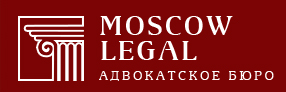 129626, г. Москва, Проспект мира, д. 102, стр.30тел.: 8(495)664-55-96, 8(925)664-55-76msk-legal.ru info@msk-legal.ru;В Объединенный военный комиссариатЧеремушкинского района Юго-Западного административного округа города Москвы119333, Москва, улица Вавилова, 44к1Военнообязанный: Иванов Иван Иванович… сентября 19… года рождения Паспорт …, выдан ГУ МВД России ….., код подразделения ……, зарегистрированный по месту жительства по адресу: г. Москва, ул. …, д. …, кв. ….Представитель военнообязанного: Городилов Никита Сергеевич, действующий на основании доверенности …., удостоверенной нотариусом города Москвы ….адрес для корреспонденции: 129626, г. Москва, Проспект мира д. 102, стр. 30, БЦ «Парк мира» Адвокатское бюро г. Москвы «Москоу лигал» адрес электронной почты: info@msk-legal.ru;ЗАЯВЛЕНИЕоб изменении категории здоровья, приводящей к невозможностинесения военной службы	Иванов Иван Иванович состоит на воинском учете и является призывником Объединенного военного комиссариата … района …. административного округа города Москвы. Иванов Иван Иванович не обладает военно-учетными специальностями, не участвовал в военных конфликтах или операциях, не имеет какого-либо боевого опыта, в принципе не проходил военную службу.	В связи с тем, что Объединенный военный комиссариат … района … административного округа города Москвы не обладает сведениями о серьезном ухудшении моего здоровья со времени прохождения последней медицинской комиссии, считаю необходимым представить военному комиссариату данные сведения, подкрепленные соответствующими доказательствами, и заявить об изменении моей категории здоровья.У военнообязанного произошло существенное ухудшение состояния нервной системы. ......2018 военнообязанному был поставлен диагноз – «Пустое» турецкое седло. Сосудистая кортикальная церебральная субатрофия.  Подтверждение в виде консультативного заключения врача ЛДЦ врача-невролога Научно-клинического центра № … Федерального государственного бюджетного учреждения здравоохранения «Российский научный центр хирургии имени академика Б.В. Петровского» прилагается.У военнообязанного произошло существенное ухудшение слуха и органов дыхания. В ходе осмотра ......2022 врачом-оториноларингологом был постановлен следующий диагноз: Хронический гиперпластический сфеноидит вне обострения. Киста основной пазухи. Костный дефект верхней стенки правой верхнечерепной пазухи. Данный диагноз отражает снижение слуха военнообязанного на оба уха, шум в ушах, периодические головные боли, периодические отеки правовой половины лица.  У военнообязанного произошло существенное ухудшение функционирования правой руки. .......2022 военнообязанному был поставлен диагноз – Застарелое повреждение сухожилия разгибателя 3 и 4 пальца, гигрома в области разгибателя 2 пальца. Теносеновиит длинной головки бицепса правого плеча. В качестве лечебного мероприятия – ограничение физической нагрузки (исключить подъем тяжестей, амплитудные и форсированные движения в плечевом суставе). Подтверждение в виде консультативного заключения врача ЛДЦ травматолога-ортопеда Научно-клинического центра № … Федерального государственного бюджетного учреждения здравоохранения «Российский научный центр хирургии имени академика Б.В. Петровского» прилагается.У военнообязанного в левой кисти содержится инородное тело – шрапнель, что подтверждается Рентгеноскопией кисти от ……..2022, выполненной в Научно-клиническом центре № … Федерального государственного бюджетного учреждения здравоохранения «Российский научный центр хирургии имени академика Б.В. Петровского» прилагается.У военнообязанного произошло существенное ухудшение функционирования спины. …….2022 военнообязанному был поставлен диагноз – Атерома спины. Подтверждение в виде консультативного заключения врача ЛДЦ врача-хирурга Научно-клинического центра № .. Федерального государственного бюджетного учреждения здравоохранения «Российский научный центр хирургии имени академика Б.В. Петровского» прилагается.У военнообязанного произошло существенное ухудшение зрения. ……...2019 военнообязанному был поставлен диагноз – Ангиопатия сетчатки по дистоническому типу, Периферическая хориоретинальная дистрофия сетчатки. Подтверждение в виде консультативного заключения врача ЛДЦ офтальмолога Федерального государственного бюджетного учреждения здравоохранения «Центральная клиническая больница Российской академии наук» прилагается.У военнообязанного произошло существенное ухудшение состояния кожного покрова. ……..2019 военнообязанному был поставлен диагноз – Ксероз кожи, обострение которого в полевых условиях может привести к заражению крови. Подтверждение в виде консультативного заключения врача ЛДЦ дерматовенеролога Федерального государственного бюджетного учреждения здравоохранения «Центральная клиническая больница Российской академии наук» прилагается.В связи с трудностями осуществления диагностики моих заболеваний во время прохождения военно-врачебной комиссии, а также учитывая трудности в сдаче анализов во время прохождения военно-врачебной комиссии, прошу приобщить к материалам личного дела документы, подтверждающие факт моего заболевания.	Согласно требованиям п. 8 постановления Правительства РФ от 4 июля 2013 г. N 565 «Об утверждении Положения о военно-врачебной экспертизе» заключение военно-врачебной комиссии о категории годности к военной службе (приравненной службе), о годности к обучению (военной службе) по конкретной военно-учетной специальности, обучению (службе) по специальности в соответствии с занимаемой должностью действительно в течение года с даты освидетельствования, если иное не определено в этом заключении. Новое заключение военно-врачебной комиссии о категории годности к военной службе (приравненной службе), о годности к обучению (военной службе) по конкретной военно-учетной специальности, обучению (службе) по специальности в соответствии с занимаемой должностью (за исключением заключения о временной негодности к военной службе (приравненной службе), вынесенное до истечения срока действия предыдущего заключения военно-врачебной комиссии, отменяет предыдущее заключение военно-врачебной комиссии о категории годности к военной службе (приравненной службе), о годности к обучению (военной службе) по конкретной военно-учетной специальности, обучению (службе) по специальности в соответствии с занимаемой должностью.	В соответствии с п. 2 приложения № 1 Положению о военно-врачебной экспертизе в расписании болезней предусматриваются следующие категории годности к военной службе:А - годен к военной службе;Б - годен к военной службе с незначительными ограничениями;В - ограниченно годен к военной службе;Г - временно не годен к военной службе;Д - не годен к военной службе.	Прошу присвоить мне категорию здоровья «Д». Согласно пп. «б» пункта 5 Указа Президента Российской Федерации от 21 сентября 2022 года № 647 «Об объявлении частичной мобилизации в Российской Федерации» прошу освободить Иванова Ивана Ивановича от мобилизации по состоянию здоровья – в связи с признанием его не годными к военной службе.	В соответствии с ч. 7 ст. 28 Федерального закона от 28 марта 1998 г. № 53-ФЗ «О воинской обязанности и военной службе» решение (заключение) призывной комиссии может быть обжаловано гражданином в призывную комиссию соответствующего субъекта Российской Федерации в течение трех месяцев со дня принятия обжалуемого решения (вынесения обжалуемого заключения) или в суд. Жалоба гражданина на решение призывной комиссии должна быть рассмотрена в течение пяти рабочих дней со дня ее поступления в призывную комиссию соответствующего субъекта Российской Федерации, а жалоба гражданина на заключение призывной комиссии - в течение одного месяца со дня ее поступления в призывную комиссию соответствующего субъекта Российской Федерации. В случае обжалования гражданином решения (заключения) призывной комиссии выполнение этого решения (действие этого заключения) приостанавливается до вынесения решения призывной комиссией соответствующего субъекта Российской Федерации или вступления в законную силу решения суда.	На основании приведенной нормы, в случае отказа в признании Иванова Ивана Ивановича не годными к военной службе последний вправе обжаловать решение призывной комиссии в вышестоящую призывную комиссию, в военную прокуратуру и суд общей юрисдикции.Представитель военнообязанного                                            _____________/ Городилов Н.С./……...2022